愛犬と楽しく暮らすを考える　ドグタウン工房が皆様にお届けする　初心者大歓迎のスペシャルウィーク‼ Alena Smolikova　K9Tricks Week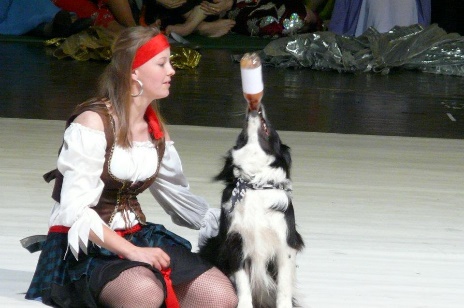 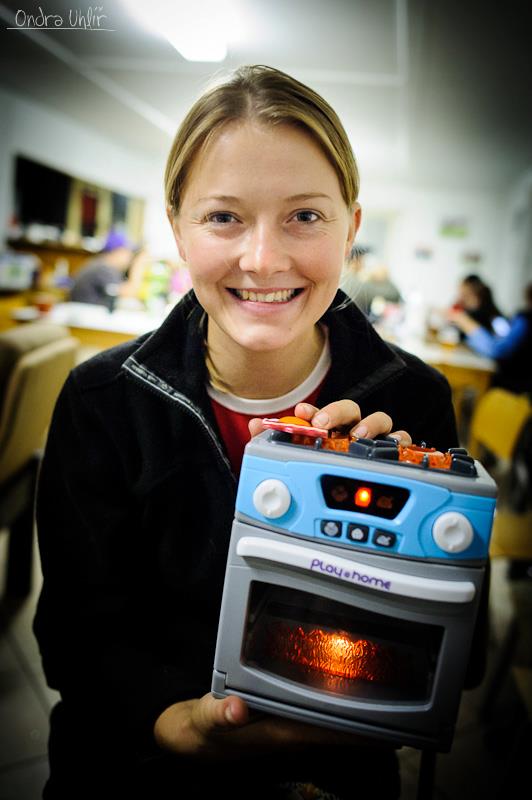 Yappy♪Peppy♫Tricky!!アレナのK9トリックウィークヤッピー♪ペッピー♫トリッキー‼Alenaが日本に来ます。８年越しの実現です。豊富かつ、その正確なトリックの数々はディスクドッグやドッグダンスにおいて、チームとして素晴らしい個性を引き出してくれるはずです。更には、人も犬もトレーニングが楽しくなりより優れたチームへと進化していけると思います。世界中で引く手あまたの彼女に会えるのはこの瞬間だけ！！初心者大歓迎の９日間。上級者にも獲得できるものがきっとあります。『新しい、楽しい』を皆様に！お気軽にご参加ください。DTF 平井俊介日程：　5月26日（土）～6月3日（日）　アレナは9日間ドグタウン工房に滞在場所：　群馬県昭和 ドグタウン工房　地図/　前橋 バウンドバウフィールド　地図/　前橋 世界の名犬牧場　地図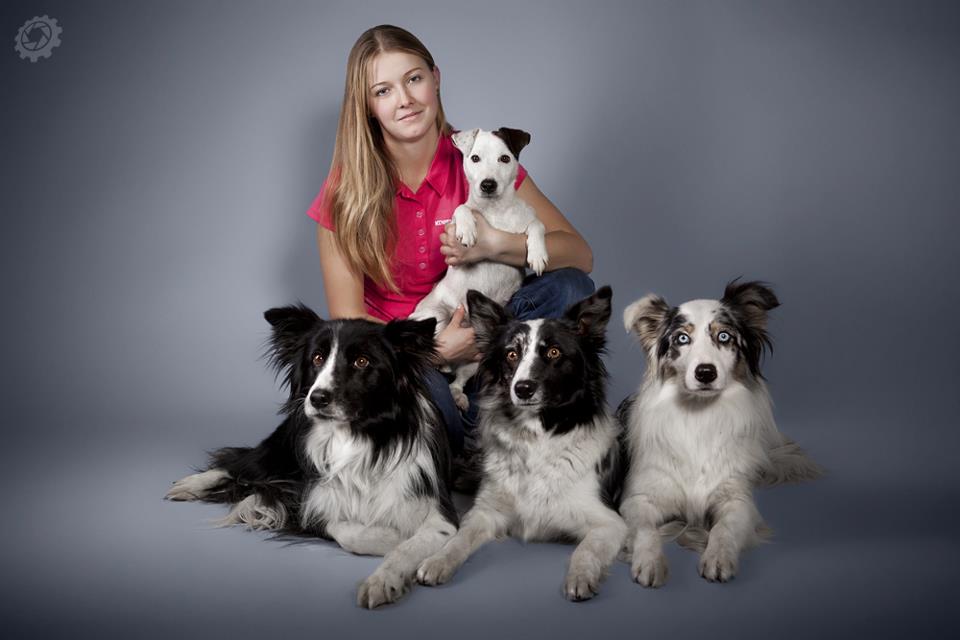 講師：　アレナ スモリコバ　（Alena Smolikova）チェコ共和国Crufts2010のドッグダンス 優勝　（最年少記録）ディスクドッグ ヨーロッパ選手権2011の優勝（最年少記録）動画はこちら！①　ディスクドッグ　編②　クラフト展2010 優勝 消防士 編③ クラフト展2018 Work out 編④　人気番組 Talentmania出演 海賊 編参加資格：　犬を飼うのが初めての方から世界チャンピオンまで、ドッグスポーツは問いません！ドッグダンスがメインですが、ディスクドッグでも役立つ事がいっぱいあります！目的：	ルーチンのアドバイス / トリックのアドバイス / トリックの教え方　などあらゆるレベルの犬とオーナーに沢山のヒントを与え、愛犬とドッグスポーツを楽しむ上で大きな助けになるものです。アレナと一緒に犬三昧の熱く楽しい日々を！！イベント内容は次のページにあります！！楽しい４つのイベント①K9トリックセミナー　初心者～エキスパート　　　とにかく彼女の動画を観て欲しい！今回はトリックスキルに焦点を当てました！楽しいトリックや可愛いトリックを覚えていきましょう！！新しいトリックや新しい見せ方を覚えて、より個性が際立つチームに進化しましょう！！【場所】群馬県昭和村ドグタウンフィールド【日程】5/26(土)　09:00~13:00　お昼休憩あり【金額】１チーム　￥12,960（￥12,000　消費税￥960）割引： DTクラブメンバー／LKCメンバーは￥2,000割引。２頭目以降：1頭につき ￥3,240　となります。※人のみの参加、あるいは、犬のみの参加も可能です！②ミニゲーム（コメント＆クリニック付き）　初心者～エキスパート　　　大会形式のセミナーです！衣装は必要ありません！より本番に近い緊張感でやる事で、どんどん磨き上げていきましょう！初心者には課題を作って、それを音楽付きでやっていきます。【場所】5/27(日)群馬県前橋市　世界の名犬牧場6/2(土) 群馬県昭和村ドグタウンフィールド【日程】5/27(日)＆6/2(土)　10:00~17:00　お昼休憩あり【金額】１チーム　￥12,960（￥12,000　消費税￥960）割引： DTクラブメンバー／LKCメンバーは￥2,000割引。２頭目以降：1頭につき ￥3,240　となります。※人のみの参加、あるいは、犬のみの参加も可能です！③プライベートレッスン　初心者～エキスパートあなたの悩みや疑問をAlenaが一緒に解決するサポートをしてくれます。教え方を知りたいトリックなども丁寧に教えてくれます。１チーム １５分～２０分のレッスンを受けることが出来ます。【場所】ドグタウン特設フィールド（群馬県昭和村ドグタウン工房から車で1分）【日程】5/26,27(土,日)　 14:00~18:00　　　　5/28～5/31(月～木)　13:00~18:00　　　　6/1(金)のみ19:00～　　　　6/2(土)　14:00~18:00【金額】１チーム￥7,560（￥7,000　消費税￥560）割引： DTクラブメンバー/LKCメンバーは￥2,000割引３回目以降： ￥1,000割引　となります。※人のみの参加、あるいは、犬のみの参加も可能です！④フリースタイルコンテスト　初心者～エキスパート　　　ドッグダンス種目：オープンクラス/ファンクラスディスクドッグ種目：フリースタイル(インクレディブルルール予定)【場所】前橋市BBフィールド【日程】6/3(日)　10:00~17:00　お昼休憩ありタイムスケジュール　5月26日（土）～6月3日（日）申し込み：　お申込みは5/7（月）に開始されます。HP上の申し込みフォームよりお申込み下さい。連絡先：　E-mail: dogtownf@po.kannet.ne.jp 　　　TEL: 090-8330-5008皆様をお待ちしております お気軽にご参加ください！！日程時間内容場所5/26(土)09:00～17:00午前：K9トリックセミナー午後：プライベートレッスン群馬県ドグタウン特設フィールド5/27(日)10:00～17:00午前：ミニゲーム午後：プライベートレッスン群馬県　世界の名犬牧場5/28(月)13:00～17:00プライベートレッスン群馬県ドグタウン特設フィールド5/29(火)13:00～17:00プライベートレッスン群馬県ドグタウン特設フィールド5/30(水)13:00～17:00プライベートレッスン群馬県ドグタウン特設フィールド5/31(木)13:00～17:00プライベートレッスン群馬県ドグタウン特設フィールド6/1(金)19:00～夜：プライベートレッスン群馬県ドグタウン工房6/2(土)10:00～17:00午前：ミニゲーム午後：プライベートクリニック群馬県ドグタウン特設フィールド6/3(日)10:00～17:00フリースタイルコンテスト群馬県 バウンドバウフィールド